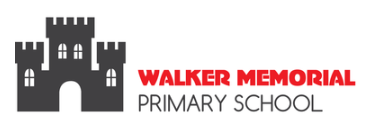 Holiday List 2023/2024Term starts Wed 30 August at 9am-12.30pm for all pupils but the school will be open from 8.40amThur 31 August - 9am - 12.30pmFriday 1 September – Full dayMiss Freeburn: Rec Yr 1/2 Ms Graham: Yr 3/4Mrs Patterson/Mrs Robinson: Yr 5/6/7Some of these dates may have to change for staff training.Please do not hesitate to contact the school if you have any problems lpatterson942@c2ken.net MonthSchool ClosedAutumn Half Term 30, 31 Oct & 1 NovChristmas Holidays22 Dec- 5 JanSpring Half Term		12 -16 FebSt. Patricks Day18 MarEaster Holidays27 Mar – 5 AprMay Bank Holiday6 -9 May May Bank Holiday 27 MayEnd of Term		1 – 31 July